MOBBERLEY PARISH COUNCIL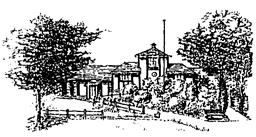 Training Statement of Intent
Review Date June 2024
IntroductionMobberley Parish Council is committed to provide a level of training for both its members and staff to enable them to undertake their respective roles for the betterment of, not only the Council and the Community it serves, but also the councillors’ personnel development.TrainingTraining is defined as “a planned process to develop the abilities of the individual and to satisfy the current and future needs of the Organisations”.Learning can be categorised into the following:Intuitive – learning which happens by chance and we may not be conscious of it.Incidental – learning by reflection on particular events or activities.Retrospective – a system approach to reflecting on activities and identifying what we learned from them.Proactive – planning to learn form an activity, reflecting on it and planning to use what we learned.It is anticipated that member/staff learning will reflect many of the above.Training AimsThe Council’s training aims are the following:To improve the understanding of its members, of their role as a local Councillor, the powers available to the Council and how best to utilise the resource available to the Council for the betterment of the residents it serves.To provide the necessary training to its staff to ensure that they are able to undertake their respective roles.To ensure an acceptable level of succession planning in order to:Ensure the Council can operate effectively following local elections and potential changes to the Council membership.Ensure the Council can continue to operate during times where staff may be unavailable (e.g. holidays, sickness staff turnover etc.)Staff TrainingCouncilCouncillors’ TrainingAll new staff to take Induction TrainingAs and when requiredAll staff to undertake staff appraisals to develop training needsAnnuallyAll office-based staff encouraged to undertake the following, for which the Council will provide financial support:Introduction to Local Council AdministrationCertificate in Local Council AdministrationOn goingAll staff encouraged to read regular publications and update from internet Websites:SLCCThe Clerk NALCMonthlyAll staff encouraged to attend training relevant to their positionon-goingCouncil to allocate a training budget to cover provision of training activities, attendance at conferences and training publications for members & staffAnnuallyAll Councillors are provided with New Members Induction Pack following Local Council Elections and to receive a short training session as soon as practicable after the local elections.Every 4 yearsAll Councillors are encouraged to complete a skills audit to identify training needsYearly in JuneAll Councillors shall undertake training in the Code of Conduct within 6 months of the delivery of their declaration of acceptance of office. (Standing Order No 7b)On Election to OfficeAll Councillors are encouraged to attend conferences and training events as appropriate to members and Councils needs and responsibilitiesAnnuallyAll Councillors encouraged to read the following publications, The Parish Councillors Guide, Local Council Finance and Governance & AccountabilityOn Election to Office